FACILITY RESERVATION REQUESTAll requests must be approved by the Recreation DepartmentIf you already have an account, please fill in your last name & address and then you may skip to the facility requestFACILITY REQUESTEDRoom RentalResidents: $30.00 per two hours                 Room #9         Room #10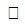 Non-Residents: $45.00 per two hours         Room #9         Room #10     *Please note: Rentals that are not within regular department hours, are responsible for paying a Recreation Staff member at the rate of $12.00 per hour in addition to the rental fee.Gym RentalResidents: $70.00 per two hoursNon-Residents: $85.00 per two hours*Please note: Rentals that are not within regular department hours, are responsible for paying a Recreation Staff member at the rate of $12.00 per hour in addition to the rental fee.Birthday Party Rentals (Includes the Gym and Room #9)Residents: $95.00 per two hours. $40.00 per additional hour.Non-Residents: $110.00 per two hours/$40.00 per additional hour.A $35.00 Cleaning/Security Fee is required for all birthday parties. The deposit is refundable if the gym, classroom, and equipment room is cleaned by the renter, there is no damage, and there are 30 children or less in attendance.Concerts, dance recitals and or/performances etc. $300 per four hours (If approved by the Recreation Commission)A $100.00 Cleaning/Security Fee is required for all events. The deposit is refundable if the room is cleaned by the renter and there is no damage to the facility. Utilization of Town GreenUse of Town Green must be approved by both the Town Administrator and the Recreation Director.  Request the date with Recreation then submit a letter of request to the Town Administrator upon approval from the Recreation Director.*Please note: Rentals that are not within regular department hours, are responsible for paying a Recreation Staff member at the rate of $12.00 per hour for restroom access.Event Name: __________________________________________________________________Description of Event:___________________________________________________________ ______________________________________________________________________________Please make checks payable to Pembroke Recreation.Send to: Pembroke Recreation100 Center Street, Pembroke, Ma. 02359 ORHand Deliver to: Pembroke Recreation128 Center Street, Pembroke (Community Center)DISCLAIMERThe Pembroke Recreation does not carry insurance on participants and assumes no liability for injuries sustained while participating in our program.  Recreation Program participants participate in a number of competitive sports and the by signing this release I recognize and understand that injuries can occur while participating and can be an inherent and unavoidable consequence of some activities. Having read this disclaimer I hereby consent to my participation and or my child’s participation in Pembroke Recreation’s voluntary programs and agree to hold Pembroke Recreation, its commissioners, coaches, directors and managers harmless from any and all actions, claims and damages for personal injuries and disabilities that we may sustain or incur as a result of participation in this program or rental.I understand that every effort will be made to contact the emergency contact person in case of an emergency requiring medical attention for me or my child. However, if that person cannot be reached, I hereby authorize the Pembroke Recreation Department to transport me to the nearest hospital and to secure the necessary medical treatment.  By signing below I grant the Pembroke Recreation Department permission for medical emergency authorization. Birthday Parties: I, the undersigned, have read and understand the Pembroke Recreation’s rules and regulations pertaining to birthday parties.  In addition, I agree to assume all financial liability and replacement responsibility for any damages, which occur on my behalf to the facility or the equipment that exceed my security deposit.Primary Adult Member InformationPrimary Adult Member InformationPrimary Adult Member InformationPrimary Adult Member InformationPrimary Adult Member InformationPrimary Adult Member InformationPrimary Adult Member InformationPrimary Adult Member InformationPrimary Adult Member InformationPrimary Adult Member InformationPrimary Adult Member InformationPrimary Adult Member InformationPrimary Adult Member InformationPrimary Adult Member InformationMale / FemaleFirst NameLast NameLast NameDate of BirthDate of BirthGender (circle)Residential AddressResidential AddressResidential AddressResidential AddressResidential AddressMailing Address (if not the same as residential address)Mailing Address (if not the same as residential address)Mailing Address (if not the same as residential address)Mailing Address (if not the same as residential address)Mailing Address (if not the same as residential address)Mailing Address (if not the same as residential address)Mailing Address (if not the same as residential address)Emergency Contact Name & NumberEmergency Contact Name & NumberEmergency Contact Name & NumberEmergency Contact Name & NumberEmergency Contact Name & NumberPhysician Name & NumberPhysician Name & NumberPhysician Name & NumberPhysician Name & NumberPhysician Name & NumberPhysician Name & NumberPhysician Name & NumberEmail AddressEmail AddressEmail AddressEmail AddressEmail AddressAllergies & ConditionsAllergies & ConditionsAllergies & ConditionsAllergies & ConditionsAllergies & ConditionsAllergies & ConditionsHome / Work / CellHome / Work / CellHome / Work / CellHome / Work / CellHome / Work / CellPrimary PhonePrimary PhoneTypeTypeAlt. Phone 1Alt. Phone 1Alt. Phone 1Alt. Phone 1Alt. Phone 1TypeTypeTypeHome / Work / CellHome / Work / CellYes /  NoYes /  NoYes /  NoAlt. Phone 2Alt. Phone 2TypeTypeCellphone CarrierCellphone CarrierCellphone CarrierCellphone CarrierCellphone CarrierText Alerts Opt-InText Alerts Opt-InText Alerts Opt-InRESERVATION DATES REQUESTRESERVATION DATES REQUESTRESERVATION DATES REQUESTRESERVATION DATES REQUESTRESERVATION DATES REQUESTStart DateStart Time (include set-up)End Time (include clean-up)Daily     Weekly     Monthly     None-Single DayDaily     Weekly     Monthly     None-Single DayDaily     Weekly     Monthly     None-Single DayRecurrence Pattern (circle)Recurrence Pattern (circle)Recurrence Pattern (circle)Explain Pattern: (Ex: Thursdays every 2 weeks)Exclusion Dates (please list all dates including holidays that you will not be renting)Exclusion Dates (please list all dates including holidays that you will not be renting)Exclusion Dates (please list all dates including holidays that you will not be renting)Exclusion Dates (please list all dates including holidays that you will not be renting)Exclusion Dates (please list all dates including holidays that you will not be renting)End after _______occurrences      OR        End by ______ / _____ /__________End after _______occurrences      OR        End by ______ / _____ /__________End after _______occurrences      OR        End by ______ / _____ /__________End after _______occurrences      OR        End by ______ / _____ /__________End after _______occurrences      OR        End by ______ / _____ /__________SignatureDate